一貫道崇德學院一貫道研究所  108 學年度第 2 學期教學大綱核心能力指標本校之教育在於培訓一貫道修辦人才，使從學道中堅認道統，培養繼往開來之大抱負，道化天下之大理想。從修道中堅定道心，培養海涵春育之大器度，慈悲喜捨之大仁心。從講道中堅守道義，培養高見遠識之大智慧，一以貫之之大圓通。從辦道中堅恆道念，培養頂劫救世之大宏愿，經天緯地之大作為。從行道中堅貞道脈，培養金聲玉色之大節操，剛毅膽決之大勇行。終極目標期能復興道德文化，重振正宗道風，深入性理真傳及闡揚普渡收圓之殊勝，實踐道之宗旨，渡化眾生，認理歸真達本還源，提倡道化生活，以冀世界為大同。依此訂定核心能力指標如下：A. 具備宗教研究方法與文獻研究的能力。B. 具備一貫道道義研究與論述的能力。C. 具備一貫道經典、聖訓詮釋的能力。D. 具備一貫道修辦實踐論述的能力。E. 具備宗教比較與對話研究的能力。科目名稱（中、英文）科目名稱（中、英文）《皇訓子十誡》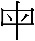 《皇訓子十誡》□必修■選修學分數2填表教師填表教師洪淑芬聯 絡 電 話校內分機609校內分機609教  學 目 標教  學 目 標　　《皇訓子十誡》乃宇宙真宰無生老於1941年閏六月十五日夏季大典，降於山東崇華堂，臨壇批示之聖訓。內容幾乎涵攝了一貫道的基本道義思想，包括：本體觀、宇宙觀、三期觀、心性觀、修持觀、聖神體系等；描述了先天景象，原佛子如何下凡，為何辦理普渡收圓，明師之尊貴，三寶之真諦，印證道真、理真、天命真；並敘述天時樞機，道劫並降，天開科選；且引證三教真理，三極歸一；大會三元，龍華大會，封證三乘九品蓮台等等。無論是甫入門之道親，或者深入之白陽修士，不僅人手一本且反覆參悟研究，可視為一貫道之聖經。　　《皇訓子十誡》一書，精微廣大，高明中庸，涵蓋無遺，實難以揣測天志。本課程主要以《皇訓子十誡》為研究對象，並兼攝其他「字」聖訓的研讀，雖透過學術研究之角度，仍持修辦實證的戰兢虔誠之態度，期冀藉由深入的解讀，能明白皇之苦心，用以立廣大之弘愿，真修實辦，正己成人，達本還源，以不負皇之慈心。　　《皇訓子十誡》乃宇宙真宰無生老於1941年閏六月十五日夏季大典，降於山東崇華堂，臨壇批示之聖訓。內容幾乎涵攝了一貫道的基本道義思想，包括：本體觀、宇宙觀、三期觀、心性觀、修持觀、聖神體系等；描述了先天景象，原佛子如何下凡，為何辦理普渡收圓，明師之尊貴，三寶之真諦，印證道真、理真、天命真；並敘述天時樞機，道劫並降，天開科選；且引證三教真理，三極歸一；大會三元，龍華大會，封證三乘九品蓮台等等。無論是甫入門之道親，或者深入之白陽修士，不僅人手一本且反覆參悟研究，可視為一貫道之聖經。　　《皇訓子十誡》一書，精微廣大，高明中庸，涵蓋無遺，實難以揣測天志。本課程主要以《皇訓子十誡》為研究對象，並兼攝其他「字」聖訓的研讀，雖透過學術研究之角度，仍持修辦實證的戰兢虔誠之態度，期冀藉由深入的解讀，能明白皇之苦心，用以立廣大之弘愿，真修實辦，正己成人，達本還源，以不負皇之慈心。　　《皇訓子十誡》乃宇宙真宰無生老於1941年閏六月十五日夏季大典，降於山東崇華堂，臨壇批示之聖訓。內容幾乎涵攝了一貫道的基本道義思想，包括：本體觀、宇宙觀、三期觀、心性觀、修持觀、聖神體系等；描述了先天景象，原佛子如何下凡，為何辦理普渡收圓，明師之尊貴，三寶之真諦，印證道真、理真、天命真；並敘述天時樞機，道劫並降，天開科選；且引證三教真理，三極歸一；大會三元，龍華大會，封證三乘九品蓮台等等。無論是甫入門之道親，或者深入之白陽修士，不僅人手一本且反覆參悟研究，可視為一貫道之聖經。　　《皇訓子十誡》一書，精微廣大，高明中庸，涵蓋無遺，實難以揣測天志。本課程主要以《皇訓子十誡》為研究對象，並兼攝其他「字」聖訓的研讀，雖透過學術研究之角度，仍持修辦實證的戰兢虔誠之態度，期冀藉由深入的解讀，能明白皇之苦心，用以立廣大之弘愿，真修實辦，正己成人，達本還源，以不負皇之慈心。　　《皇訓子十誡》乃宇宙真宰無生老於1941年閏六月十五日夏季大典，降於山東崇華堂，臨壇批示之聖訓。內容幾乎涵攝了一貫道的基本道義思想，包括：本體觀、宇宙觀、三期觀、心性觀、修持觀、聖神體系等；描述了先天景象，原佛子如何下凡，為何辦理普渡收圓，明師之尊貴，三寶之真諦，印證道真、理真、天命真；並敘述天時樞機，道劫並降，天開科選；且引證三教真理，三極歸一；大會三元，龍華大會，封證三乘九品蓮台等等。無論是甫入門之道親，或者深入之白陽修士，不僅人手一本且反覆參悟研究，可視為一貫道之聖經。　　《皇訓子十誡》一書，精微廣大，高明中庸，涵蓋無遺，實難以揣測天志。本課程主要以《皇訓子十誡》為研究對象，並兼攝其他「字」聖訓的研讀，雖透過學術研究之角度，仍持修辦實證的戰兢虔誠之態度，期冀藉由深入的解讀，能明白皇之苦心，用以立廣大之弘愿，真修實辦，正己成人，達本還源，以不負皇之慈心。　　《皇訓子十誡》乃宇宙真宰無生老於1941年閏六月十五日夏季大典，降於山東崇華堂，臨壇批示之聖訓。內容幾乎涵攝了一貫道的基本道義思想，包括：本體觀、宇宙觀、三期觀、心性觀、修持觀、聖神體系等；描述了先天景象，原佛子如何下凡，為何辦理普渡收圓，明師之尊貴，三寶之真諦，印證道真、理真、天命真；並敘述天時樞機，道劫並降，天開科選；且引證三教真理，三極歸一；大會三元，龍華大會，封證三乘九品蓮台等等。無論是甫入門之道親，或者深入之白陽修士，不僅人手一本且反覆參悟研究，可視為一貫道之聖經。　　《皇訓子十誡》一書，精微廣大，高明中庸，涵蓋無遺，實難以揣測天志。本課程主要以《皇訓子十誡》為研究對象，並兼攝其他「字」聖訓的研讀，雖透過學術研究之角度，仍持修辦實證的戰兢虔誠之態度，期冀藉由深入的解讀，能明白皇之苦心，用以立廣大之弘愿，真修實辦，正己成人，達本還源，以不負皇之慈心。　　《皇訓子十誡》乃宇宙真宰無生老於1941年閏六月十五日夏季大典，降於山東崇華堂，臨壇批示之聖訓。內容幾乎涵攝了一貫道的基本道義思想，包括：本體觀、宇宙觀、三期觀、心性觀、修持觀、聖神體系等；描述了先天景象，原佛子如何下凡，為何辦理普渡收圓，明師之尊貴，三寶之真諦，印證道真、理真、天命真；並敘述天時樞機，道劫並降，天開科選；且引證三教真理，三極歸一；大會三元，龍華大會，封證三乘九品蓮台等等。無論是甫入門之道親，或者深入之白陽修士，不僅人手一本且反覆參悟研究，可視為一貫道之聖經。　　《皇訓子十誡》一書，精微廣大，高明中庸，涵蓋無遺，實難以揣測天志。本課程主要以《皇訓子十誡》為研究對象，並兼攝其他「字」聖訓的研讀，雖透過學術研究之角度，仍持修辦實證的戰兢虔誠之態度，期冀藉由深入的解讀，能明白皇之苦心，用以立廣大之弘愿，真修實辦，正己成人，達本還源，以不負皇之慈心。　　《皇訓子十誡》乃宇宙真宰無生老於1941年閏六月十五日夏季大典，降於山東崇華堂，臨壇批示之聖訓。內容幾乎涵攝了一貫道的基本道義思想，包括：本體觀、宇宙觀、三期觀、心性觀、修持觀、聖神體系等；描述了先天景象，原佛子如何下凡，為何辦理普渡收圓，明師之尊貴，三寶之真諦，印證道真、理真、天命真；並敘述天時樞機，道劫並降，天開科選；且引證三教真理，三極歸一；大會三元，龍華大會，封證三乘九品蓮台等等。無論是甫入門之道親，或者深入之白陽修士，不僅人手一本且反覆參悟研究，可視為一貫道之聖經。　　《皇訓子十誡》一書，精微廣大，高明中庸，涵蓋無遺，實難以揣測天志。本課程主要以《皇訓子十誡》為研究對象，並兼攝其他「字」聖訓的研讀，雖透過學術研究之角度，仍持修辦實證的戰兢虔誠之態度，期冀藉由深入的解讀，能明白皇之苦心，用以立廣大之弘愿，真修實辦，正己成人，達本還源，以不負皇之慈心。　　《皇訓子十誡》乃宇宙真宰無生老於1941年閏六月十五日夏季大典，降於山東崇華堂，臨壇批示之聖訓。內容幾乎涵攝了一貫道的基本道義思想，包括：本體觀、宇宙觀、三期觀、心性觀、修持觀、聖神體系等；描述了先天景象，原佛子如何下凡，為何辦理普渡收圓，明師之尊貴，三寶之真諦，印證道真、理真、天命真；並敘述天時樞機，道劫並降，天開科選；且引證三教真理，三極歸一；大會三元，龍華大會，封證三乘九品蓮台等等。無論是甫入門之道親，或者深入之白陽修士，不僅人手一本且反覆參悟研究，可視為一貫道之聖經。　　《皇訓子十誡》一書，精微廣大，高明中庸，涵蓋無遺，實難以揣測天志。本課程主要以《皇訓子十誡》為研究對象，並兼攝其他「字」聖訓的研讀，雖透過學術研究之角度，仍持修辦實證的戰兢虔誠之態度，期冀藉由深入的解讀，能明白皇之苦心，用以立廣大之弘愿，真修實辦，正己成人，達本還源，以不負皇之慈心。　　《皇訓子十誡》乃宇宙真宰無生老於1941年閏六月十五日夏季大典，降於山東崇華堂，臨壇批示之聖訓。內容幾乎涵攝了一貫道的基本道義思想，包括：本體觀、宇宙觀、三期觀、心性觀、修持觀、聖神體系等；描述了先天景象，原佛子如何下凡，為何辦理普渡收圓，明師之尊貴，三寶之真諦，印證道真、理真、天命真；並敘述天時樞機，道劫並降，天開科選；且引證三教真理，三極歸一；大會三元，龍華大會，封證三乘九品蓮台等等。無論是甫入門之道親，或者深入之白陽修士，不僅人手一本且反覆參悟研究，可視為一貫道之聖經。　　《皇訓子十誡》一書，精微廣大，高明中庸，涵蓋無遺，實難以揣測天志。本課程主要以《皇訓子十誡》為研究對象，並兼攝其他「字」聖訓的研讀，雖透過學術研究之角度，仍持修辦實證的戰兢虔誠之態度，期冀藉由深入的解讀，能明白皇之苦心，用以立廣大之弘愿，真修實辦，正己成人，達本還源，以不負皇之慈心。　　《皇訓子十誡》乃宇宙真宰無生老於1941年閏六月十五日夏季大典，降於山東崇華堂，臨壇批示之聖訓。內容幾乎涵攝了一貫道的基本道義思想，包括：本體觀、宇宙觀、三期觀、心性觀、修持觀、聖神體系等；描述了先天景象，原佛子如何下凡，為何辦理普渡收圓，明師之尊貴，三寶之真諦，印證道真、理真、天命真；並敘述天時樞機，道劫並降，天開科選；且引證三教真理，三極歸一；大會三元，龍華大會，封證三乘九品蓮台等等。無論是甫入門之道親，或者深入之白陽修士，不僅人手一本且反覆參悟研究，可視為一貫道之聖經。　　《皇訓子十誡》一書，精微廣大，高明中庸，涵蓋無遺，實難以揣測天志。本課程主要以《皇訓子十誡》為研究對象，並兼攝其他「字」聖訓的研讀，雖透過學術研究之角度，仍持修辦實證的戰兢虔誠之態度，期冀藉由深入的解讀，能明白皇之苦心，用以立廣大之弘愿，真修實辦，正己成人，達本還源，以不負皇之慈心。　　《皇訓子十誡》乃宇宙真宰無生老於1941年閏六月十五日夏季大典，降於山東崇華堂，臨壇批示之聖訓。內容幾乎涵攝了一貫道的基本道義思想，包括：本體觀、宇宙觀、三期觀、心性觀、修持觀、聖神體系等；描述了先天景象，原佛子如何下凡，為何辦理普渡收圓，明師之尊貴，三寶之真諦，印證道真、理真、天命真；並敘述天時樞機，道劫並降，天開科選；且引證三教真理，三極歸一；大會三元，龍華大會，封證三乘九品蓮台等等。無論是甫入門之道親，或者深入之白陽修士，不僅人手一本且反覆參悟研究，可視為一貫道之聖經。　　《皇訓子十誡》一書，精微廣大，高明中庸，涵蓋無遺，實難以揣測天志。本課程主要以《皇訓子十誡》為研究對象，並兼攝其他「字」聖訓的研讀，雖透過學術研究之角度，仍持修辦實證的戰兢虔誠之態度，期冀藉由深入的解讀，能明白皇之苦心，用以立廣大之弘愿，真修實辦，正己成人，達本還源，以不負皇之慈心。評 量 方式評 量 方式1.平時成績30 %　2.口頭報告30 %  3.書面報告 40 %1.平時成績30 %　2.口頭報告30 %  3.書面報告 40 %1.平時成績30 %　2.口頭報告30 %  3.書面報告 40 %1.平時成績30 %　2.口頭報告30 %  3.書面報告 40 %1.平時成績30 %　2.口頭報告30 %  3.書面報告 40 %1.平時成績30 %　2.口頭報告30 %  3.書面報告 40 %1.平時成績30 %　2.口頭報告30 %  3.書面報告 40 %1.平時成績30 %　2.口頭報告30 %  3.書面報告 40 %1.平時成績30 %　2.口頭報告30 %  3.書面報告 40 %1.平時成績30 %　2.口頭報告30 %  3.書面報告 40 %1.平時成績30 %　2.口頭報告30 %  3.書面報告 40 %週次起 迄 月 日起 迄 月 日單 元 名 稱單 元 名 稱單 元 名 稱單 元 名 稱單 元 名 稱教學方法教學方法教學方法教學方法核 心 能 力(請 依 參 考 指 標  填 寫 代 號)1總論：課程大綱與教學方法《皇訓子十誡》概論總論：課程大綱與教學方法《皇訓子十誡》概論總論：課程大綱與教學方法《皇訓子十誡》概論總論：課程大綱與教學方法《皇訓子十誡》概論總論：課程大綱與教學方法《皇訓子十誡》概論課堂講授、文獻分析課堂講授、文獻分析課堂講授、文獻分析課堂講授、文獻分析Ａ、Ｂ、Ｃ、Ｄ2聖訓解讀／專題討論《皇訓子十誡》第一誡聖訓解讀／專題討論《皇訓子十誡》第一誡聖訓解讀／專題討論《皇訓子十誡》第一誡聖訓解讀／專題討論《皇訓子十誡》第一誡聖訓解讀／專題討論《皇訓子十誡》第一誡課堂講授、文獻分析課堂講授、文獻分析課堂講授、文獻分析課堂講授、文獻分析Ａ、Ｂ、Ｃ、Ｄ3聖訓解讀／專題討論《皇訓子十誡》第二誡聖訓解讀／專題討論《皇訓子十誡》第二誡聖訓解讀／專題討論《皇訓子十誡》第二誡聖訓解讀／專題討論《皇訓子十誡》第二誡聖訓解讀／專題討論《皇訓子十誡》第二誡課堂講授、文獻分析課堂講授、文獻分析課堂講授、文獻分析課堂講授、文獻分析Ａ、Ｂ、Ｃ、Ｄ4聖訓解讀／專題討論《皇訓子十誡》第三誡聖訓解讀／專題討論《皇訓子十誡》第三誡聖訓解讀／專題討論《皇訓子十誡》第三誡聖訓解讀／專題討論《皇訓子十誡》第三誡聖訓解讀／專題討論《皇訓子十誡》第三誡課堂講授、文獻分析課堂講授、文獻分析課堂講授、文獻分析課堂講授、文獻分析Ａ、Ｂ、Ｃ、Ｄ5聖訓解讀／專題討論《皇訓子十誡》第四誡聖訓解讀／專題討論《皇訓子十誡》第四誡聖訓解讀／專題討論《皇訓子十誡》第四誡聖訓解讀／專題討論《皇訓子十誡》第四誡聖訓解讀／專題討論《皇訓子十誡》第四誡課堂講授、文獻分析課堂講授、文獻分析課堂講授、文獻分析課堂講授、文獻分析Ａ、Ｂ、Ｃ、Ｄ6聖訓解讀／專題討論《皇訓子十誡》第五誡聖訓解讀／專題討論《皇訓子十誡》第五誡聖訓解讀／專題討論《皇訓子十誡》第五誡聖訓解讀／專題討論《皇訓子十誡》第五誡聖訓解讀／專題討論《皇訓子十誡》第五誡課堂講授、文獻分析課堂講授、文獻分析課堂講授、文獻分析課堂講授、文獻分析Ａ、Ｂ、Ｃ、Ｄ7聖訓解讀／專題討論《皇訓子十誡》第六誡聖訓解讀／專題討論《皇訓子十誡》第六誡聖訓解讀／專題討論《皇訓子十誡》第六誡聖訓解讀／專題討論《皇訓子十誡》第六誡聖訓解讀／專題討論《皇訓子十誡》第六誡課堂講授、文獻分析課堂講授、文獻分析課堂講授、文獻分析課堂講授、文獻分析Ａ、Ｂ、Ｃ、Ｄ8聖訓解讀／專題討論《皇訓子十誡》第七誡聖訓解讀／專題討論《皇訓子十誡》第七誡聖訓解讀／專題討論《皇訓子十誡》第七誡聖訓解讀／專題討論《皇訓子十誡》第七誡聖訓解讀／專題討論《皇訓子十誡》第七誡課堂講授、文獻分析課堂講授、文獻分析課堂講授、文獻分析課堂講授、文獻分析Ａ、Ｂ、Ｃ、Ｄ9聖訓解讀／專題討論《皇訓子十誡》第八誡聖訓解讀／專題討論《皇訓子十誡》第八誡聖訓解讀／專題討論《皇訓子十誡》第八誡聖訓解讀／專題討論《皇訓子十誡》第八誡聖訓解讀／專題討論《皇訓子十誡》第八誡課堂講授、文獻分析課堂講授、文獻分析課堂講授、文獻分析課堂講授、文獻分析Ａ、Ｂ、Ｃ、Ｄ10聖訓解讀／專題討論《皇訓子十誡》第九誡聖訓解讀／專題討論《皇訓子十誡》第九誡聖訓解讀／專題討論《皇訓子十誡》第九誡聖訓解讀／專題討論《皇訓子十誡》第九誡聖訓解讀／專題討論《皇訓子十誡》第九誡課堂講授、文獻分析課堂講授、文獻分析課堂講授、文獻分析課堂講授、文獻分析Ａ、Ｂ、Ｃ、Ｄ11聖訓解讀／專題討論《皇訓子十誡》第十誡聖訓解讀／專題討論《皇訓子十誡》第十誡聖訓解讀／專題討論《皇訓子十誡》第十誡聖訓解讀／專題討論《皇訓子十誡》第十誡聖訓解讀／專題討論《皇訓子十誡》第十誡課堂講授、文獻分析課堂講授、文獻分析課堂講授、文獻分析課堂講授、文獻分析Ａ、Ｂ、Ｃ、Ｄ12聖訓解讀／專題討論《．八卦．五教圖文聖訓》（一）聖訓解讀／專題討論《．八卦．五教圖文聖訓》（一）聖訓解讀／專題討論《．八卦．五教圖文聖訓》（一）聖訓解讀／專題討論《．八卦．五教圖文聖訓》（一）聖訓解讀／專題討論《．八卦．五教圖文聖訓》（一）課堂講授、文獻分析課堂講授、文獻分析課堂講授、文獻分析課堂講授、文獻分析Ａ、Ｂ、Ｃ、Ｄ13聖訓解讀／專題討論《．八卦．五教圖文聖訓》（二）聖訓解讀／專題討論《．八卦．五教圖文聖訓》（二）聖訓解讀／專題討論《．八卦．五教圖文聖訓》（二）聖訓解讀／專題討論《．八卦．五教圖文聖訓》（二）聖訓解讀／專題討論《．八卦．五教圖文聖訓》（二）課堂講授、文獻分析課堂講授、文獻分析課堂講授、文獻分析課堂講授、文獻分析Ａ、Ｂ、Ｃ、Ｄ14聖訓解讀／專題討論《．八卦．五教圖文聖訓》（三）聖訓解讀／專題討論《．八卦．五教圖文聖訓》（三）聖訓解讀／專題討論《．八卦．五教圖文聖訓》（三）聖訓解讀／專題討論《．八卦．五教圖文聖訓》（三）聖訓解讀／專題討論《．八卦．五教圖文聖訓》（三）課堂講授、文獻分析課堂講授、文獻分析課堂講授、文獻分析課堂講授、文獻分析Ａ、Ｂ、Ｃ、Ｄ15聖訓解讀／專題討論《皇信書》聖訓解讀／專題討論《皇信書》聖訓解讀／專題討論《皇信書》聖訓解讀／專題討論《皇信書》聖訓解讀／專題討論《皇信書》課堂講授、文獻分析課堂講授、文獻分析課堂講授、文獻分析課堂講授、文獻分析Ａ、Ｂ、Ｃ、Ｄ16聖訓解讀／專題討論《皇家書》聖訓解讀／專題討論《皇家書》聖訓解讀／專題討論《皇家書》聖訓解讀／專題討論《皇家書》聖訓解讀／專題討論《皇家書》課堂講授、文獻分析課堂講授、文獻分析課堂講授、文獻分析課堂講授、文獻分析Ａ、Ｂ、Ｃ、Ｄ17聖訓解讀／專題討論《皇十三嘆》聖訓解讀／專題討論《皇十三嘆》聖訓解讀／專題討論《皇十三嘆》聖訓解讀／專題討論《皇十三嘆》聖訓解讀／專題討論《皇十三嘆》課堂講授、文獻分析課堂講授、文獻分析課堂講授、文獻分析課堂講授、文獻分析Ａ、Ｂ、Ｃ、Ｄ18學生報告學生報告學生報告學生報告學生報告學生口頭報告學生口頭報告學生口頭報告學生口頭報告Ａ、Ｂ、Ｃ、Ｄ教科書及參考書目《皇訓子十誡—白話譯註》。台中：光慧文化事業股份有限公司，2016年。李輔人編註：《皇訓子十誡》。台北：三德書局，年代未詳。《無生老五書彙集》。新北市：正一善書出版社，2012年。《．八卦．五教圖文聖訓》。新北市：佳洲製版印刷股份有限公司，2017年。
參考書目，隨課程之進行再作補充。教科書及參考書目《皇訓子十誡—白話譯註》。台中：光慧文化事業股份有限公司，2016年。李輔人編註：《皇訓子十誡》。台北：三德書局，年代未詳。《無生老五書彙集》。新北市：正一善書出版社，2012年。《．八卦．五教圖文聖訓》。新北市：佳洲製版印刷股份有限公司，2017年。
參考書目，隨課程之進行再作補充。教科書及參考書目《皇訓子十誡—白話譯註》。台中：光慧文化事業股份有限公司，2016年。李輔人編註：《皇訓子十誡》。台北：三德書局，年代未詳。《無生老五書彙集》。新北市：正一善書出版社，2012年。《．八卦．五教圖文聖訓》。新北市：佳洲製版印刷股份有限公司，2017年。
參考書目，隨課程之進行再作補充。教科書及參考書目《皇訓子十誡—白話譯註》。台中：光慧文化事業股份有限公司，2016年。李輔人編註：《皇訓子十誡》。台北：三德書局，年代未詳。《無生老五書彙集》。新北市：正一善書出版社，2012年。《．八卦．五教圖文聖訓》。新北市：佳洲製版印刷股份有限公司，2017年。
參考書目，隨課程之進行再作補充。教科書及參考書目《皇訓子十誡—白話譯註》。台中：光慧文化事業股份有限公司，2016年。李輔人編註：《皇訓子十誡》。台北：三德書局，年代未詳。《無生老五書彙集》。新北市：正一善書出版社，2012年。《．八卦．五教圖文聖訓》。新北市：佳洲製版印刷股份有限公司，2017年。
參考書目，隨課程之進行再作補充。教科書及參考書目《皇訓子十誡—白話譯註》。台中：光慧文化事業股份有限公司，2016年。李輔人編註：《皇訓子十誡》。台北：三德書局，年代未詳。《無生老五書彙集》。新北市：正一善書出版社，2012年。《．八卦．五教圖文聖訓》。新北市：佳洲製版印刷股份有限公司，2017年。
參考書目，隨課程之進行再作補充。教科書及參考書目《皇訓子十誡—白話譯註》。台中：光慧文化事業股份有限公司，2016年。李輔人編註：《皇訓子十誡》。台北：三德書局，年代未詳。《無生老五書彙集》。新北市：正一善書出版社，2012年。《．八卦．五教圖文聖訓》。新北市：佳洲製版印刷股份有限公司，2017年。
參考書目，隨課程之進行再作補充。教科書及參考書目《皇訓子十誡—白話譯註》。台中：光慧文化事業股份有限公司，2016年。李輔人編註：《皇訓子十誡》。台北：三德書局，年代未詳。《無生老五書彙集》。新北市：正一善書出版社，2012年。《．八卦．五教圖文聖訓》。新北市：佳洲製版印刷股份有限公司，2017年。
參考書目，隨課程之進行再作補充。教科書及參考書目《皇訓子十誡—白話譯註》。台中：光慧文化事業股份有限公司，2016年。李輔人編註：《皇訓子十誡》。台北：三德書局，年代未詳。《無生老五書彙集》。新北市：正一善書出版社，2012年。《．八卦．五教圖文聖訓》。新北市：佳洲製版印刷股份有限公司，2017年。
參考書目，隨課程之進行再作補充。教科書及參考書目《皇訓子十誡—白話譯註》。台中：光慧文化事業股份有限公司，2016年。李輔人編註：《皇訓子十誡》。台北：三德書局，年代未詳。《無生老五書彙集》。新北市：正一善書出版社，2012年。《．八卦．五教圖文聖訓》。新北市：佳洲製版印刷股份有限公司，2017年。
參考書目，隨課程之進行再作補充。教科書及參考書目《皇訓子十誡—白話譯註》。台中：光慧文化事業股份有限公司，2016年。李輔人編註：《皇訓子十誡》。台北：三德書局，年代未詳。《無生老五書彙集》。新北市：正一善書出版社，2012年。《．八卦．五教圖文聖訓》。新北市：佳洲製版印刷股份有限公司，2017年。
參考書目，隨課程之進行再作補充。教科書及參考書目《皇訓子十誡—白話譯註》。台中：光慧文化事業股份有限公司，2016年。李輔人編註：《皇訓子十誡》。台北：三德書局，年代未詳。《無生老五書彙集》。新北市：正一善書出版社，2012年。《．八卦．五教圖文聖訓》。新北市：佳洲製版印刷股份有限公司，2017年。
參考書目，隨課程之進行再作補充。教科書及參考書目《皇訓子十誡—白話譯註》。台中：光慧文化事業股份有限公司，2016年。李輔人編註：《皇訓子十誡》。台北：三德書局，年代未詳。《無生老五書彙集》。新北市：正一善書出版社，2012年。《．八卦．五教圖文聖訓》。新北市：佳洲製版印刷股份有限公司，2017年。
參考書目，隨課程之進行再作補充。Ａ